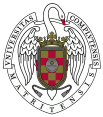 Universidad Complutense de Madrid I Jornadas Científicas sobre Violencia Sexual Digital en España 15 y 16 de abril de 2024: Aula Germán Bernácer. Facultad Comercio y Turismo, UCM (Avenida de Filipinas, 3)17 de abril de 2024: Aula NT 159 (primera planta). Facultad de Ciencias Políticas y Sociología (UCM)Programa DIA 1. Lunes 15 de Abril 2024 9.30h. Inauguración de las Jornadas a cargo del equipo DiViSAR-UCM y de la FAD   10.00-11.30h. Conferencia Inaugural: Eleonora Esposito (Experta de la Comisión Europea)Modera: Elisa García Mingo11.30 a 12.00h. Pausa Café 12.00 a 13.30h. Mesa 1. Aportes de la Sociología Digital para entender la Violencia Sexual DigitalModera: Patricia Prieto Blanco (Universidad de Lancaster)   Intervienen: Sara Degli-Esposti (IFS, CSIC) y Silvia Semenzin (UCM)DIA 2. Martes 16 de abril de 202410.00-11.30h. Mesa 2. La Inteligencia Artificial y la Violencia Sexual Digital: un futuro que ya está aquíModera: Jacinto Gutiérrez LorcaIntervienen: Sara Olvera (Asociación de Gitanas Feministas) y Lorena Jaume-Palasí (The Ethical Tech Society) 11.30 a 12.00h. Pausa Café 12.00 a 13.30h. Mesa 3: Ciberactivismo y hackeos contra la violencia sexual digitalModera: Héctor PuenteIntervienen: Rebeca Paz (Asociación Otro Tiempo) y Miembro de Fembloc, línea de atención feminista a las violencias machistas digitales   DIA 3. Miércoles 17 de abril 2024 10.00-11.30h. Mesa 4: Aproximación jurídica con perspectiva de género a la Violencia Sexual DigitalModera: Nerea BonetaIntervienen: Laia Serra (Dones Juristes - Fembloc) 11.30 a 12.00h. Pausa Café 12.00 a 13.30h. Mesa 5: Organizaciones sociales ante la Violencia Sexual DigitalModera: Stribor Kuric (CRS-FAD)Intervienen: María Rodríguez (Fundación Márgenes y Vínculos), Ana Mansilla (Fundación Diagrama) e Inès Dinant (Fundación Cibervoluntarios)13.30 a 14h. Cierre de la Jornada sobre Violencia Sexual Digital en España (Elisa García-Mingo y María Santiago)